СЛУЖБЕНИ  ЛИСТ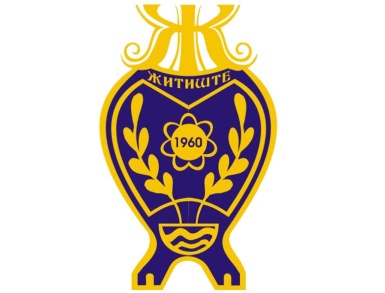 ОПШТИНЕ ЖИТИШТЕ 	На основу члана 58.став 3. Закона о локалној самоуправи (''Сл.гласник РС''број:129/2007), члана 58. став 1. тачка 15.  Статута општине Житиште –пречишћен текст (''Службени лист општине Житиште''број:34/2013) ,председник општине Житиште, донео јеР Е Ш Е Њ ЕI	Дејана Момчилова из Зрењанина разрешавам са места помоћника председника општине Житиште за локални економски развој, на које је именован Решењем председника општине број II-112-1169/2014 од 22.04.2014. године.IIОво Решење ступа на снагу даном доношења  и објавиће се у ''Службеном листу општине Житиште''.Република СрбијаАутономна Покрајна ВојводинаОпштина ЖитиштеПРЕДСЕДНИК ОПШТИНЕБрој: II-112-1169/2014-1Дана: 02.06.2014.год.Ж и т и ш т е                                                                                                      ПРЕДСЕДНИК ОПШТИНЕ                                                                                                             Митар Вучуревић с.р.                                             С А Д Р Ж А ЈПРЕДСЕДНИК ОПШТИНЕ ЖИТИШТЕ1. Решење о разрешењу помоћника председника општине Житиште за локално- економски развој.........................................................................................................................................1.СЛУЖБЕНИ ЛИСТ ОПШТИНЕ ЖИТИШТЕ на основу члана 12. Закона о јавном информисању („Службени гласник Р. Србије“ 43/03, 61/05 и 71/09) не сматра се јавним гласилом, те се сходно наведеној одредби не налази се у Регистру јавних гласила.            Издавач: Општинска управа Житиште, Цара Душана 15.              Главни и одговорни уредник: Биљана Зубац              Службени лист Општине Житиште излази по потреби                                                                   Година  XXVIII        Житиште        02.06.2014.         Број 16.